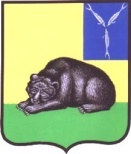 СОВЕТ МУНИЦИПАЛЬНОГО ОБРАЗОВАНИЯ ГОРОД ВОЛЬСКВОЛЬСКОГО МУНИЦИПАЛЬНОГО РАЙОНАСАРАТОВСКОЙ ОБЛАСТИР Е Ш Е Н И Е22 ноября 2016 г.                        № 35/3-176                      г. ВольскО внесении изменений в Генеральный  план  муниципального образования город   Вольск, утвержденный Решением Советамуниципального образования город Вольск от 10.06.2011 г.№ 37/2-214        В целях исполнения  федерального  законодательства  в  сфере  градостроительства  и  соблюдения  прав  человека  на  благоприятные  условия  жизнедеятельности, прав  и  законных  интересов  правообладателей  земельных  участков  и  объектов  капитального  строительства,  руководствуясь  статьями 9, 24 - 25   Градостроительного  кодекса  Российской  Федерации,  Федеральным  Законом  от  06.10.2003 № 131-ФЗ  «Об  общих  принципах  организации  местного  самоуправления  в  Российской  Федерации»,  ст. 19  Устава  муниципального  образования  город  Вольск  Вольского  муниципального  района  Саратовской  области, Совет  муниципального  образования  город  Вольск                                                           РЕШИЛ:         1. Внести в Генеральный план муниципального образования  город Вольск, утвержденный Решением Совета  муниципального образования город Вольск   от 10.06.2011 г. № 37/2-214,  следующие изменения:         1.1. изложить в новой редакции графическую часть:-   «Раздел III. Схема  границ территорий, земель и ограничений. Фрагмент  1»  М 1:10000, (приложение  № 1); -   «Схема границ функциональных зон»   М 1:10000, (приложение № 2);         1.2. изложить в новой редакции материалы по обоснованию  генерального плана  в  графической  форме: -    «Предложения  по  территориальному  планированию  (проектный  план)  Фрагмент 1» М1:10000 (приложение № 3).         2. Контроль за исполнением  настоящего  решения  возложить  на  Главу  муниципального  образования  город  Вольск.         3. Настоящее  решение  вступает  в  силу  со  дня  его  официального  опубликования.И.о. Главы муниципальногообразования  город  Вольск                                                        И.Г. Долотова    Приложение  № 1к Решению Совета муниципального образования город Вольск                                                                                                                 от 22.11.2016 г. № 35/3-176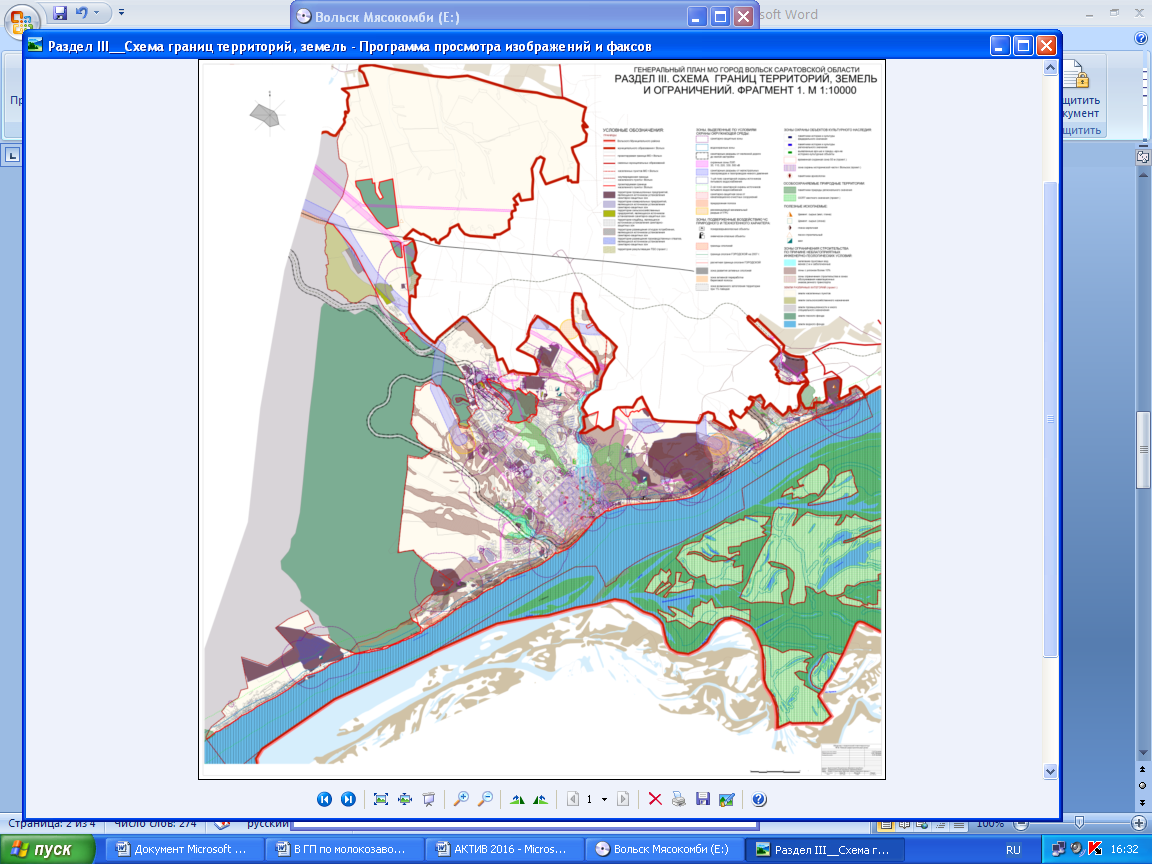 И.о. Главы муниципальногообразования  город  Вольск                                                      И.Г. ДолотоваПриложение № 2 к Решению Совета муниципального образования город Вольск                                                                                                                от 22.11.2016 г. № 35/3-176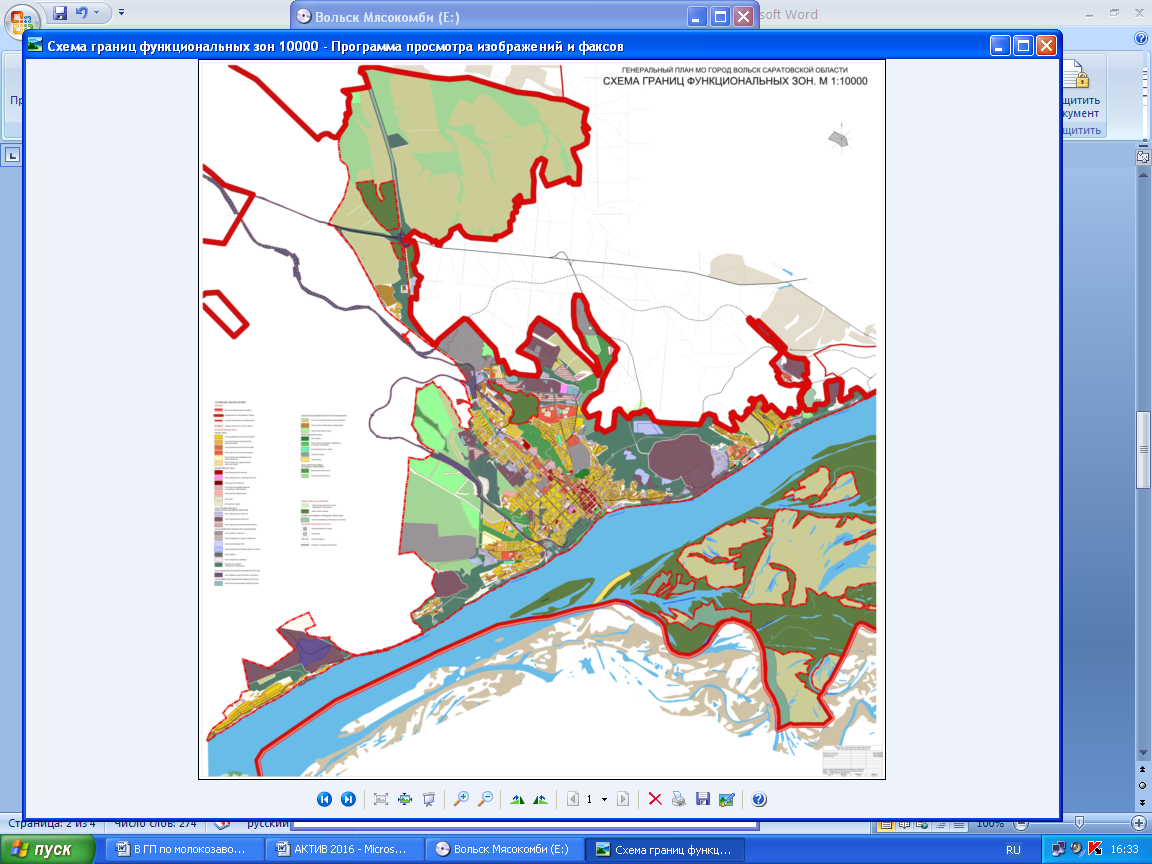 И.о. Главы муниципальногообразования  город  Вольск                                                      И.Г. ДолотоваПриложение  №3к Решению Совета муниципального образования город Вольск                                                                                                                 от 22.11.2016 г. № 35/3-176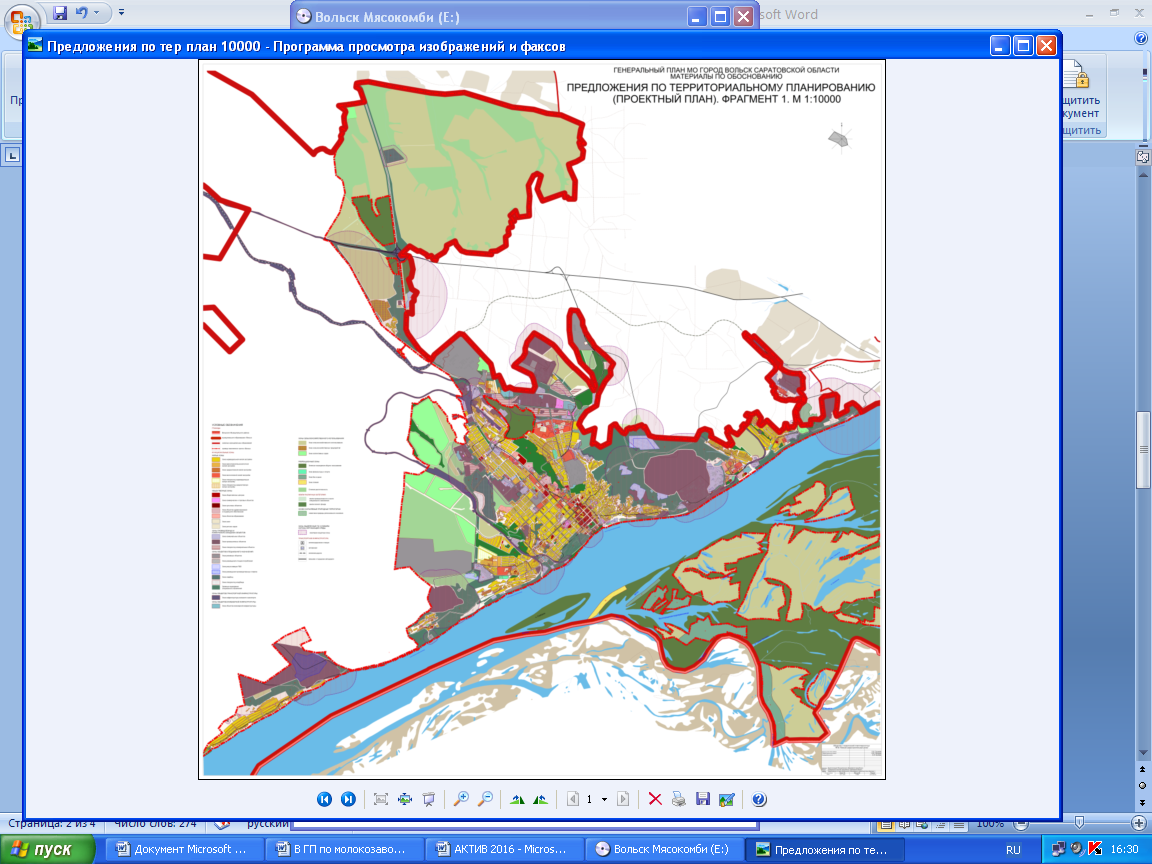 И.о. Главы муниципальногообразования  город  Вольск                                                      И.Г. Долотова